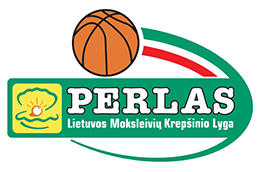                                                            2016 / 2017  SEZONAS           U 16  VAIKINŲ ČEMPIONATAS	                                                Treneris   ANATOLIJUS  GRINIUKAS	B divizionas - I etapas - D pogrupis		2016 m. gruodžio 1  d.NrKomanda1234567TaškaiKrepšių sant.Vieta1Biržų SC50:6563:6668:7975:5061:776317:33762Kėdainių SC 65:5061:6349:4671:6048:6073:939367:37223Kupiškio KKSC66:6363:6171:8381:5956:608337:32644Pasvalio SM46:4983:7154:7744:6445:606272:32175Rokiškio KKSC79:6860:7159:8177:5463:887338:36256Ukmergės SC50:7560:4860:5664:4437:738271:29637Utenos DSC77:6193:7360:4588:6373:3710391:2791